Supplemental Form G
FY16 21st CCLC List of School Designations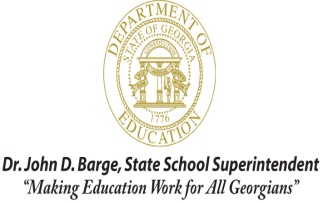 Supplemental Form G
FY16 21st CCLC List of School DesignationsPriority Schools ListPriority Schools ListPriority Schools ListSYSTEM NAMESYSTEM NAMESCHOOL NAMEAtlanta Public SchoolsAtlanta Public SchoolsSouth Atlanta School of Health and Medical ScienceAtlanta Public SchoolsAtlanta Public SchoolsBooker T. Washington High School - Banking, Finance and InvestmentAtlanta Public SchoolsAtlanta Public SchoolsBooker T. Washington High School - Health, Sciences and NutritionAtlanta Public SchoolsAtlanta Public SchoolsMaynard H. Jackson, Jr. High SchoolAtlanta Public SchoolsAtlanta Public SchoolsHillside Conant SchoolAtlanta Public SchoolsAtlanta Public SchoolsSchool of Technology at CarverAtlanta Public SchoolsAtlanta Public SchoolsAPS-Forrest Hills AcademyAtlanta Public SchoolsAtlanta Public SchoolsSchool of Health Sciences and Research at CarverAtlanta Public SchoolsAtlanta Public SchoolsSouth Atlanta School of Computer Animation and DesignAtlanta Public SchoolsAtlanta Public SchoolsTherrell School of Law, Government and Public PolicyAtlanta Public SchoolsAtlanta Public SchoolsTherrell School of Engineering, Math, and ScienceAtlanta Public SchoolsAtlanta Public SchoolsTherrell School of Health and ScienceAtlanta Public SchoolsAtlanta Public SchoolsCrim  High SchoolAtlanta Public SchoolsAtlanta Public SchoolsDouglass High SchoolBibb CountyBibb CountyCentral High SchoolBibb CountyBibb CountyWestside HighBibb CountyBibb CountyRutland High SchoolBibb CountyBibb CountyNortheast High SchoolBibb CountyBibb CountyWilliam S. Hutchings Career CenterBibb CountyBibb CountySouthwest High SchoolBibb CountyBibb CountyKing - Danforth Elementary SchoolBibb CountyBibb CountyHartley Elementary SchoolBibb CountyBibb CountyIngram/Pye Elementary SchoolBibb CountyBibb CountyBurghard Elementary SchoolBrooks CountyBrooks CountyBrooks County High SchoolBurke CountyBurke CountyBurke County High SchoolCarroll CountyCarroll CountyTemple High SchoolChatham CountyChatham CountyBeach High SchoolChatham CountyChatham CountyGroves High SchoolCobb CountyCobb CountyDevereux Ackerman AcademyDade CountyDade CountyDade County High SchoolDeKalb  CountyDeKalb  CountyDeKalb  Alternative SchoolDeKalb  CountyDeKalb  CountyElizabeth Andrews High SchoolDeKalb  CountyDeKalb  CountyInternational Student CenterDeKalb  CountyDeKalb  CountyIndian Creek Elementary SchoolDeKalb  CountyDeKalb  CountyToney Elementary SchoolDeKalb  CountyDeKalb  CountyMcNair High SchoolDeKalb  CountyDeKalb  CountyClarkston High SchoolDeKalb  CountyDeKalb  CountyTowers High SchoolDooly CountyDooly CountyDooly County High SchoolDougherty CountyDougherty CountyAlbany High SchoolDougherty CountyDougherty CountyMonroe High SchoolDougherty CountyDougherty CountyDougherty Comprehensive High SchoolDouglas CountyDouglas CountyLithia Springs Comprehensive High SchoolDouglas CountyDouglas CountyInner Harbour SchoolFulton CountyFulton CountyMcClarin Alternative SchoolGreene CountyGreene CountyGreene County High SchoolGwinnett CountyGwinnett CountyGwinnett InterVention Education (GIVE) Center WestGwinnett CountyGwinnett CountyMeadowcreek High SchoolGwinnett CountyGwinnett CountyGwinnett InterVention Education (GIVE) Center EastHenry CountyHenry CountyHenry County High SchoolLaurens CountyLaurens CountyEast Laurens High SchoolMeriwether CountyMeriwether CountyGreenville High SchoolMuscogee CountyMuscogee CountyFox Elementary SchoolMuscogee CountyMuscogee CountySpencer  High SchoolMuscogee CountyMuscogee CountyCusseta Road Elementary SchoolMuscogee CountyMuscogee CountyKendrick High SchoolMuscogee CountyMuscogee CountyJordan Vocational High SchoolPaulding CountyPaulding CountyPaulding County High SchoolPeach  CountyPeach  CountyPeach  County High SchoolPulaski CountyPulaski CountyHawkinsville High SchoolQuitman CountyQuitman CountyQuitman County High SchoolRandolph CountyRandolph CountyRandolph Clay High SchoolRichmond CountyRichmond CountyW.S. Hornsby K-8 SchoolRichmond CountyRichmond CountyGlenn  Hills High SchoolRichmond CountyRichmond CountyJosey High SchoolRichmond CountyRichmond CountyLaney High SchoolSpalding CountySpalding CountyGriffin  High SchoolStewart CountyStewart CountyStewart County High SchoolSumter CountySumter CountyAmericus Sumter County High SouthTerrell CountyTerrell CountyTerrell High SchoolTwiggs CountyTwiggs CountyTwiggs County High SchoolWalker CountyWalker CountyRidgeland High SchoolWilcox CountyWilcox CountyWilcox County High SchoolWilkinson CountyWilkinson CountyWilkinson County High SchoolState Schools - Atlanta Area School for the DeafState Schools - Atlanta Area School for the DeafAtlanta Area School for the DeafState Schools - Georgia School for the DeafState Schools - Georgia School for the DeafGeorgia School for the DeafFocus Schools ListFocus Schools ListFocus Schools ListSYSTEM NAMESYSTEM NAMESCHOOL NAMEAtkinson CountyAtkinson CountyAtkinson County Middle SchoolAtlanta Public SchoolsAtlanta Public SchoolsHeritage Academy Elementary SchoolAtlanta Public SchoolsAtlanta Public SchoolsBunche Middle SchoolAtlanta Public SchoolsAtlanta Public SchoolsMiles Elementary SchoolAtlanta Public SchoolsAtlanta Public SchoolsPrice Middle SchoolAtlanta Public SchoolsAtlanta Public SchoolsDeerwood Academy SchoolAtlanta Public SchoolsAtlanta Public SchoolsKing Middle SchoolAtlanta Public SchoolsAtlanta Public SchoolsGrady High SchoolBaldwin CountyBaldwin CountyEagle Ridge Elementary SchoolBarrow CountyBarrow CountyWinder-Barrow High SchoolBen Hill CountyBen Hill CountyBen Hill County Middle SchoolBibb CountyBibb CountyHoward Middle SchoolBibb CountyBibb CountyMiller Magnet Middle SchoolBibb CountyBibb CountyWeaver Middle SchoolBrooks CountyBrooks CountyBrooks County Middle SchoolBulloch CountyBulloch CountyWilliam James Middle SchoolBulloch CountyBulloch CountyBryant Elementary SchoolButts CountyButts CountyJackson High SchoolCarroll CountyCarroll CountyJonesville Middle SchoolCarroll CountyCarroll CountyTemple Middle SchoolCarroll CountyCarroll CountyMt. Zion Middle SchoolCarrollton City Carrollton City Carrollton Middle-Upper Elementary SchoolChatham CountyChatham CountyWest Chatham Middle SchoolChatham CountyChatham CountySouthwest Elementary SchoolChatham CountyChatham CountyBartlett Middle SchoolChatham CountyChatham CountyMercer Middle SchoolClarke CountyClarke CountyCedar Shoals High SchoolClarke CountyClarke CountyClarke Middle SchoolClarke CountyClarke CountyClarke Central High SchoolClayton CountyClayton CountyM. D. Roberts Middle SchoolClayton CountyClayton CountyMundy's Mill High SchoolClayton CountyClayton CountyThurgood Marshall Elementary SchoolClayton CountyClayton CountyMorrow Middle SchoolClayton CountyClayton CountyBrown Elementary SchoolClayton CountyClayton CountyRoberta T. Smith Elementary SchoolClayton CountyClayton CountyMount Zion High SchoolClayton CountyClayton CountyJames Jackson Elementary SchoolClayton CountyClayton CountyKemp Elem SchoolClayton CountyClayton CountyAnderson Elementary SchoolClayton CountyClayton CountyTara Elementary SchoolClayton CountyClayton CountyBabb Middle SchoolClayton CountyClayton CountyRiverdale Middle SchoolClayton CountyClayton CountyChurch Street Elementary SchoolClayton CountyClayton CountySwint Elementary SchoolCobb CountyCobb CountyRiverside Intermediate SchoolCobb CountyCobb CountyHayes Elementary SchoolCobb CountyCobb CountySanders Elementary SchoolCobb CountyCobb CountyEast Cobb Middle SchoolCobb CountyCobb CountyBrumby Elementary SchoolColquitt CountyColquitt CountyOkapilco Elementary SchoolColumbia CountyColumbia CountyGrovetown Middle SchoolColumbia CountyColumbia CountyCedar Ridge Elementary SchoolCrisp CountyCrisp CountyCrisp County High SchoolCrisp CountyCrisp CountyA.S. Clark Elementary SchoolDalton CityDalton CityPark Creek Elementary SchoolDecatur CountyDecatur CountyWest Bainbridge Middle SchoolDecatur CountyDecatur CountyBainbridge High SchoolDeKalb CountyDeKalb CountyMartin Luther King, Jr. High SchoolDeKalb CountyDeKalb CountyFlat Rock Elementary SchoolDeKalb CountyDeKalb CountyPrinceton Elementary SchoolDeKalb CountyDeKalb CountyFreedom Middle SchoolDeKalb CountyDeKalb CountyLithonia Middle SchoolDeKalb CountyDeKalb CountyColumbia Middle SchoolDeKalb CountyDeKalb CountyStone Mill Elementary SchoolDeKalb CountyDeKalb CountyTucker Middle SchoolDeKalb CountyDeKalb CountyMcLendon Elementary SchoolDeKalb CountyDeKalb CountyPleasantdale Elementary SchoolDodge CountyDodge CountyDodge County High SchoolDougherty County Dougherty County Albany Middle SchoolDougherty CountyDougherty CountyRadium Springs Middle School Dublin CityDublin CityDublin Middle SchoolDouglas CountyDouglas CountyTurner Middle SchoolElbert CountyElbert CountyElbert County Middle SchoolEmanuel CountyEmanuel CountySwainsboro Middle SchoolFranklin CountyFranklin CountyFranklin County High SchoolFulton CountyFulton CountyRenaissance Middle SchoolFulton CountyFulton CountyJackson Elementary SchoolFulton CountyFulton CountyS.L. Lewis Elementary SchoolFulton CountyFulton CountyRidgeview Charter SchoolFulton CountyFulton CountyCreekside High SchoolFulton CountyFulton CountyRandolph Elementary SchoolFulton CountyFulton CountyBear Creek MiddleFulton CountyFulton CountySandy Springs Middle SchoolFulton CountyFulton CountyTri-Cities High SchoolFulton CountyFulton CountyHigh Point Elementary SchoolGainesville CityGainesville CityGainesville Middle SchoolGilmer CountyGilmer CountyGilmer High SchoolGlynn CountyGlynn CountySterling Elementary SchoolGlynn CountyGlynn CountyGlynn Middle SchoolGreene CountyGreene CountyAnita White Carson Middle SchoolGwinnett CountyGwinnett CountyNorcross High SchoolGwinnett CountyGwinnett CountySweetwater Middle SchoolGwinnett CountyGwinnett CountyRosebud ElementaryGwinnett CountyGwinnett CountyBerkmar High SchoolGwinnett CountyGwinnett CountyLilburn Middle SchoolGwinnett CountyGwinnett CountyCentral Gwinnett High SchoolGwinnett CountyGwinnett CountySummerour Middle SchoolHall CountyHall CountyChicopee Elementary SchoolHart CountyHart CountyHart County Middle SchoolHart CountyHart CountyHartwell Elementary SchoolHart CountyHart CountyWesley Lakes Elementary SchoolHouston CountyHouston CountyHuntington Middle SchoolHouston CountyHouston CountyPerry High SchoolHouston CountyHouston CountyNorthside High SchoolHouston CountyHouston CountyWestside Elementary SchoolJasper CountyJasper CountyWashington Park Elementary SchoolJenkins CountyJenkins CountyJenkins County Middle SchoolLaurens CountyLaurens CountyEast Laurens Middle SchoolLiberty CountyLiberty CountyLewis Frasier Middle SchoolLiberty CountyLiberty CountySnelson-Golden Middle SchoolLong CountyLong CountyWalker Middle SchoolMacon CountyMacon CountyMacon County Elementary SchoolMarion CountyMarion CountyL.K. Moss Primary SchoolMarietta CityMarietta CityMarietta Middle SchoolMarietta CityMarietta CityMarietta High SchoolMcDuffie CountyMcDuffie CountyThomson-McDuffie Middle SchoolMcDuffie CountyMcDuffie CountyThomson Elementary SchoolMonroe CountyMonroe CountyWilliam M. Hubbard Middle SchoolMuscogee CountyMuscogee CountyMartin Luther King, Jr. Elementary SchoolMuscogee CountyMuscogee CountyRothschild Middle SchoolNewton CountyNewton CountyLive Oak ElementaryNewton CountyNewton CountyWest Newton Elementary SchoolPaulding CountyPaulding CountyBessie L. Baggett Elementary SchoolPike CountyPike CountyPike County Elementary SchoolPolk CountyPolk CountyNorthside Elementary SchoolPolk CountyPolk CountyCedartown High SchoolPulaski CountyPulaski CountyPulaski County Elementary SchoolRichmond CountyRichmond CountyLake Forest Hills Elementary SchoolRichmond CountyRichmond CountyLangford Middle SchoolRichmond CountyRichmond CountyAcademy of Richmond County High SchoolRichmond CountyRichmond CountyMurphey Middle Charter SchoolRichmond CountyRichmond CountyTutt Middle SchoolRockdale CountyRockdale CountyHeritage High SchoolRockdale CountyRockdale County Salem High SchoolRockdale CountyRockdale CountyRockdale County High SchoolRome CityRome CityRome High SchoolSeminole CountySeminole CountySeminole County Middle/High SchoolSeminole CountySeminole CountySeminole County Elementary SchoolSpalding CountySpalding CountyCarver Road Middle SchoolSpalding CountySpalding CountyCowan Road Middle SchoolSumter CountySumter CountySumter County Elementary SchoolSumter CountySumter CountySumter County Middle SchoolTelfair CountyTelfair CountyTelfair County Middle SchoolTerrell CountyTerrell CountyTerrell Middle SchoolThomasville CityThomasville CityMacIntyre Park Middle SchoolTift CountyTift CountyJ.T. Reddick Elementary SchoolTreutlen CountyTreutlen CountyTreutlen Elementary SchoolTurner CountyTurner CountyTurner County Elementary SchoolThomaston-Upson County Thomaston-Upson County Upson-Lee South Elementary SchoolThomaston-Upson County Thomaston-Upson County Upson-Lee High SchoolValdosta City Valdosta City Valdosta Middle SchoolValdosta City Valdosta City Valdosta High SchoolVidalia CityVidalia CityJ.R. Trippe Middle SchoolWalton CountyWalton CountyBlaine Street (Harmony) Elementary SchoolWashington CountyWashington CountyRidge Road Elementary SchoolWilcox CountyWilcox CountyWilcox Middle SchoolAlert Schools ListAlert Schools ListAlert Schools ListSYSTEM NAMESYSTEM NAMESCHOOL NAMEAtlanta Public SchoolsAtlanta Public SchoolsBazoline E. Usher/ Collier Heights ElementaryAtlanta Public SchoolsAtlanta Public SchoolsScott Elementary SchoolAtlanta Public SchoolsAtlanta Public SchoolsThomasville Heights Elementary SchoolBibb CountyBibb CountyBruce Elementary SchoolBibb CountyBibb CountyWilliams Elementary SchoolCherokee CountyCherokee CountyPolaris Evening SchoolChattooga CountyChattooga CountyCrossroads Alternative SchoolChattooga CountyChattooga CountyLeroy Massey Elementary SchoolDade County Dade County Davis Elementary SchoolDeKalb CountyDeKalb CountyIdlewood Elementary SchoolDeKalb CountyDeKalb CountyFlat Shoals Elementary SchoolDeKalb CountyDeKalb CountyKnollwood Elementary SchoolDeKalb CountyDeKalb CountyWoodward Elementary SchoolDeKalb CountyDeKalb CountyJolly Elementary SchoolDeKalb CountyDeKalb CountyStoneview Elementary SchoolDeKalb CountyDeKalb CountyGateway to College AcademyDougherty CountyDougherty CountyJackson Heights Elementary SchoolDougherty CountyDougherty CountyMartin Luther King, Jr. Elementary SchoolDougherty CountyDougherty CountyNorthside Elementary SchoolElbert County Elbert County Elberton Education CenterGilmer CountyGilmer CountyEllijay Elementary SchoolGwinnett CountyGwinnett CountyPhoenix High SchoolHall CountyHall CountyOakwood Elementary SchoolHall CountyHall CountyWhite Sulphur Elementary SchoolHall CountyHall CountyLanier Career AcademyHancock CountyHancock CountyLewis ElementaryMurray CountyMurray CountyMountain Creek AcademyMuscogee CountyMuscogee CountyForrest Road Elementary SchoolMuscogee CountyMuscogee CountyBaker Middle AcademyMuscogee CountyMuscogee CountyEddy Middle SchoolMountain Education CenterMountain Education CenterMountain Education Center SchoolPolk CountyPolk CountyHarpst Academy Quitman CountyQuitman CountyNew Quitman County Elementary SchoolRichmond CountyRichmond CountyDiamond Lakes Elementary SchoolRichmond CountyRichmond CountySpirit Creek Middle SchoolRichmond CountyRichmond CountyBayvale Elementary SchoolRichmond CountyRichmond CountySego Middle SchoolRichmond CountyRichmond CountyMeadowbrook Elementary SchoolRichmond CountyRichmond CountyBlythe Elementary SchoolSpalding CountySpalding CountyBeaverbrook Elementary SchoolWhitfield  CountyWhitfield  CountyCedar Ridge Elementary School